Temat kompleksowy: ,,Poznajemy urządzenia elektryczne”Temat dnia : ,, Przedszkolak i prąd”1. Witajcie kochani ,posłuchajcie ,, Bajki o prądzie” ( źródło; www.bezpieczneprzedszkole. )
Bajka o prądzie 

Mamo! 
Powiedz, skąd się bierze w gniazdku prąd? 
Jak się mieści w cienkim drucie? 
I czy nie chce z niego uciec? 
Czy to on w żarówce świeci? 
Powiedz, bo pytają dzieci. 
Spójrz przez okno. Tam w oddali 
Widać dach potężnej hali. 
Wewnątrz zaś turbiny duże 
Wciąż wirują w pary chmurze. 
Tak się rodzi prąd – dosłownie. 
Co widzimy? ElektrownięMamo! 
Powiedzże, czym jest prąd, bo wiedzieć chcę! 
Prąd to małe elektrony, 
Które gnają jak szalone. Tylko w drutach 
pędzić lubią. 
W drewnie, w gumie wnet się gubią. I dlatego – 
sprawdźcie same, 
Kable gumą są oblane. Elektrony 
dzięki temu 
Biegną prosto tam, gdzie chcemy: 
Do czajnika, do lodówki, odkurzacza i żarówki. 
I tak gnają, drogie dzieci, 
Że w żarówce drut aż świeci,A zmywarka garnki myje. 
Prąd pomaga w pracy mamie, Gdy chce 
sprzątać, zrobić pranie. 
TERAZ NAJWAŻNIEJSZE SPRAWY: 
PRĄD NIE SŁUŻY DO ZABAWY, 
WIĘC NIE RÓBCIE NIC NIM SAME. 
LEPIEJ ZAWOŁAJCIE MAMĘ! 
TERAZ ŚWIATŁO PSTRYK! ZGASIMY 
I OPOWIEŚĆ ZAKOŃCZYMY.Jeśli słuchaliście uważnie to odpowiecie na pytania: Gdzie powstaję prąd?, W jaki sposób dociera do gniazdka?, Czy można bawić się prądem?2. Popatrzcie na ilustrację i wskażcie, które przedmioty są elektryczne, czyli potrzebują prądu, żeby działać:  Grafika Google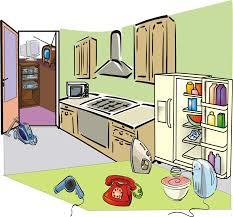 3. Czy znacie te urządzenia?, odgadnijcie zagadki-Może stać na biurku lub nocnym stoliku, włączasz ją, gdy ciemno w Twoim pokoiku?  -Szklana gruszka, w środku drucik, gdy nacisnąć mały guzik, ona wnet się jasna zrobi?
- Najczęściej swą robotę wykonuje w sobotę. Kurz wysysa w mig z dywanów, pledów, podłóg i tapczanów 
-Postawiona w kąt chętnie łyka prąd. A jak wody nabierze, wszystkie ubrania wypierze. 
-Przedmiot niezbędny, chociaż nieduży. Do prasowania ubranek służy. 
-W niej trzymamy jedzenie,  Lśni od szronu i od śniegu – masz kuchenny mały biegun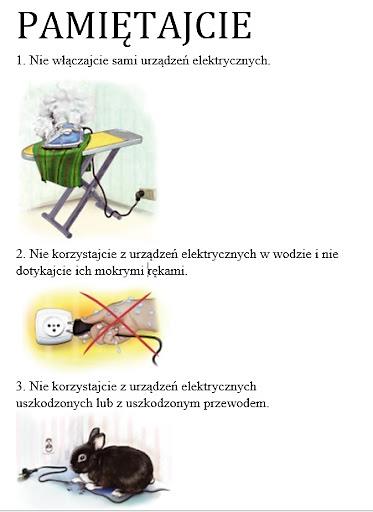 4.Odszukaj, którą żarówkę zaświecił chłopiec?Grafika Google
5. Propozycja pracy plastycznej TELEFON. 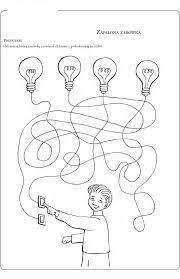 Wycinamy szablon telefonu, słuchawki, naklejamy kartoniki z cyframi , doklejamy sznurek i telefon gotowy. Miłej zabawy i do zobaczenia w przedszkolu  Grafika- Pinterest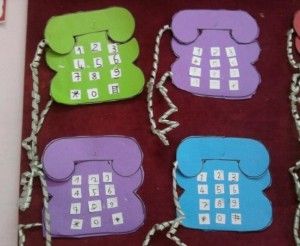 